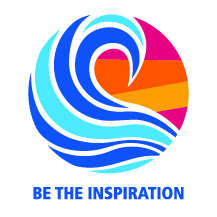 Our District would like to recognize those clubs in our district that have achieved the criteria for the SSD District Governor Award for achievements in 2018-2019.PART 1ONE OF THESE IS MANDATORYHave a net gain of +1 in membership from July 1 reported to RI by April 30th, 2019For Membership: Do something New and Simple, Something Special and Something Different--  Describe what your club did:Complete strategic planParticipate in the 2019  District Conference and Concert for Hunger and Rotary DayPART 2Meet Club Foundation Goals as entered in Club CentralMeet Polio Goals as entered in Club CentralParticipate in the Polio Purple Pinkie 5km Fundraiser in October.Conduct a 4 way test Speech ContestParticipate/sponsor a membership networking event either your own club or multi-clubs.Rotary Branding and Marketing: do Something new and Simple, Something Special and Something Different-Describe what your club did.Hold at least one program during the year on Rotary Branding and MarketingSponsor or co-sponsor -1 youth exchange student either inbound or outboundSubmit at least one article to the district newsletter about a club activity/projectInvolve Interact/rotaract members as part of a club community service project or fundraiser—describe what you did.Complete at least 6 out of  10 of part 2Submitted by:                               Name of Rotary Club:______________                      __________________To be submitted to DG Cindy NO later than May 1st, 2019:  c.hornaman@gmail.com